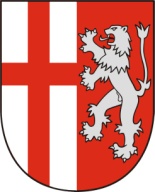 Usnesení č. 12 ze schůze Zastupitelstva obce Pomezí konané dne 27.03.2024Usnesení č.1:Zastupitelstvo obce Pomezí schvaluje:                                                                         Ověřovatelé zápisu:  Mgr. Jana Venclová, Marta ZerzánkováNávrhová komise:    Robin Bačovský, Zdeněk Coufal Zapisovatelem je Věra Chemišincová.Usnesení č.2:Zastupitelstvo obce Pomezí schvaluje program zasedání dle pozvánkyUsnesení č.3:Zastupitelstvo obce bere na vědomí zprávu o činnosti rady obceUsnesení č.4:Zastupitelstvo obce schvaluje Smlouvu o bezúplatném převodu vlastnického práva k majetku č. 17/24/HSYM-BP uzavřenou mezi ČR- Úřadem pro zastupování státu ve věcech majetkových a obcí Pomezí na p.p.č. 1005/14Usnesení č.5:Zastupitelstvo obce neschvaluje prodej části p.p.č.145/6 o výměře cca 270 m2.Usnesení č.6:Zastupitelstvo obce schvaluje prodloužení nájmu v Hospůdce pod sokolovnou čp. 292 a to od 1.4.2024 na dobu neurčitou s výpovědní lhůtou 3 měsíce.Usnesení č.7:Zastupitelstvo obce schvaluje uzavření Smlouvy o poskytnutí programové účelové dotace na požární techniku a věcné prostředky požární ochrany jednotky SDH obce z rozpočtu Pardubického kraje na rok 2024 mezi Pardubickým krajem a obcí Pomezí.Usnesení č.8:Zastupitelstvo obce schvaluje uzavření Smlouvy o bezúplatném převodu uzavřenou mezi Krajem Smetany a Martinů a obcí Pomezí na 1 ks mobilní knihovny.Usnesení č.9:Zastupitelstvo obce schvalují termín konání Oslav obce Pomezí v roce 2025 na den 21.06.2025Usnesení č.10:a)  Zastupitelstvo obce Pomezí rozhoduje o výběru dodavatele výběrového řízení k veřejné zakázce „Vodovod a kanalizace pro 2 parcely v Pomezí“ takto: vybraným dodavatelem je INSTAV Hlinsko a.s., Tyršova 833, 539 01 Hlinsko, IČO: 25284959 a pořadí dalších účastníků výběrového řízení je dle předložené zprávy o hodnocení nabídek.b)  Zastupitelstvo obce Pomezí schvaluje uzavření smlouvy o dílo na realizaci veřejné zakázky „Kanalizace pro 2 parcely v Pomezí“ s vybraným dodavatelem INSTAV Hlinsko a.s., Tyršova 833, 539 01 Hlinsko, IČO: 25284959.c)  Zastupitelstvo obce Pomezí schvaluje spolufinancování ve výši 50 % na akci: „Vodovod pro 2 parcely v Pomezí“ v souladu se Zásadami financování akcí z plánu obnovy a rozvoje Svazku obcí Vodovody PoličskoUsnesení č.11:Zastupitelstvo obce schvaluje instalaci zástěny u autobusové čekárny na zastávce „Pomezský rybník“.Starosta obce                                   Mgr. Tomáš Lopourověřovatelé zápisu                           Mgr. Jana Venclová                                                         Marta ZerzánkováZapisovatelka                                  Věra Chemišincová